A M B A S S A D E  DU  TOGO                                                 REPUBLIQUE  TOGOLAISE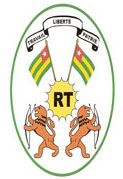 Mission Permanente auprès de                                                                               Travail-Liberté-Patrie                                                                                                                                                                                                                      l'Office des Nations Unies,de l'Organisation Mondiale du Commerceet des autres Organisations Internationalesà Genève       28ème Session du Groupe de travail sur l’Examen Périodique UniverselPrésentation du Rapport de la République de CoréeDéclaration de la Délégation TogolaiseGenève, 09 novembre 201714h30-18hMonsieur le Président,Ma délégation souhaite la cordiale bienvenue à la délégation Coréenne et la remercie pour avoir accepté de se soumettre à ce troisième cycle de l’Examen périodique Universel, ce qui témoigne de la détermination des autorités Coréennes à faire de la protection et de la promotion des droits de l’homme une priorité aussi bien national qu’internationalLe Togo salue la modification de la loi relative à la commission nationale des droits de l’homme en 2016 et note avec satisfaction la suspension de fait de l’application de la peine de mort depuis 1997. Il encourage la république de Corée à franchir le pas décisif de l’abolition de la peine de mort.Ainsi le Togo recommande à la République de Corée :d’accélérer le processus de ratification du protocole facultatif se rapportant au Pacte international relatif aux droits civils et politiques ;de ratifier le protocole facultatif se rapportant à la Convention relative aux droits des personnes handicapées ;Le Togo salue les efforts du Gouvernement pour augmenter progressivement le taux de couverture du régime de l’assurance maladie, et exhorte les autorités Coréenne à accorder une attention particulière aux couches les plus défavorisées de la société.Le Togo note avec grande satisfaction les progrès réalisés par la République de Corée en matière de scolarisation avec un taux de 98,1% dans le primaire.Pour terminer la délégation togolaise souhaite plein succès à la République de Corée à ce 3ème cycle de l’EPU.Je vous remercie